ГОРОДСКОЙ СОВЕТ ДЕПУТАТОВМУНИЦИПАЛЬНОГО ОБРАЗОВАНИЯ «ГОРОДСКОЙ ОКРУГ ГОРОД СУНЖА»«13» июня 2017 г.										 № 4/4-1РЕШЕНИЕО введении на территории муниципального образования «Городской округ город Сунжа» системы налогообложения в виде единого налога на вмененный доход для отдельных видов деятельностиВ соответствии с главой 26.3 Налогового кодекса Российской Федерации и Федеральным законом от 6 октября 2003 г. № 131-ФЗ «Об общих принципах организации местного самоуправления в Российской Федерации» Городской совет депутатов решил: Ввести на территории муниципального образования «Городской округ город Сунжа» систему налогообложения в виде единого налога на вмененный доход для следующих видов предпринимательской деятельности:1) оказание бытовых услуг по кодам видов деятельности в соответствии с Общероссийским классификатором видов экономической деятельности и кодам услуг в соответствии с Общероссийским классификатором продукции по видам экономической деятельности, относящихся к бытовым услугам, определяемым Правительством Российской Федерации;2) оказания ветеринарных услуг;3) оказания услуг по ремонту, техническому обслуживанию и мойке автомототранспортных средств;4) оказания услуг по предоставлению во временное владение (в пользование) мест для стоянки автомототранспортных средств, а также по хранению автомототранспортных средств на платных стоянках (за исключением штрафных автостоянок);5) оказания автотранспортных услуг по перевозке пассажиров и грузов, осуществляемых организациями и индивидуальными предпринимателями, имеющими на праве собственности или ином праве (пользования, владения и (или) распоряжения) не более 20 транспортных средств, предназначенных для оказания таких услуг;6) розничной торговли, осуществляемой через магазины и павильоны с площадью торгового зала не более 150 квадратных метров по каждому объекту организации торговли;7) розничной торговли, осуществляемой через объекты стационарной торговой сети, не имеющей торговых залов, а также объекты нестационарной торговой сети;8) оказания услуг общественного питания, осуществляемых через объекты организации общественного питания с площадью зала обслуживания посетителей не более 150 квадратных метров по каждому объекту организации общественного питания;9) оказания услуг общественного питания, осуществляемых через объекты организации общественного питания, не имеющие зала обслуживания посетителей;10) распространения наружной рекламы с использованием рекламных конструкций;11) размещения рекламы с использованием внешних и внутренних поверхностей транспортных средств;12) оказания услуг по временному размещению и проживанию организациями и предпринимателями, использующими в каждом объекте предоставления данных услуг общую площадь помещений для временного размещения и проживания не более 500 квадратных метров;13) оказания услуг по передаче во временное владение и (или) в пользование торговых мест, расположенных в объектах стационарной торговой сети, не имеющих торговых залов, объектов нестационарной торговой сети, а также объектов организации общественного питания, не имеющих зала обслуживания посетителей;14) оказания услуг по передаче во временное владение и (или) в пользование земельных участков для размещения объектов стационарной и нестационарной торговой сети, а также объектов организации общественного питания.Установить значения корректирующего коэффициента базовой доходности К2 по видам предпринимательской деятельности согласно приложению к настоящему решению. В случае оказания налогоплательщиком нескольких видов бытовых услуг при корректировке величины базовой доходности применяется значение корректирующего коэффициента К2, равное наибольшему значению К2 из установленных в приложении к настоящему решению, для тех бытовых услуг, которые оказаны налогоплательщиком в соответствующем налоговом периоде.Опубликовать (обнародовать) настоящее решение в установленном законом порядке.Настоящее решение вступает в силу с 1 января 2018 года, но не ранее, чем по истечении одного месяца со дня его официального опубликования.Приложениек решению Сунженскогогородского Совета депутатовот «___» ______ 2017 г. № ____Значения корректирующего коэффициента базовой доходности К2 по видам предпринимательской деятельностиРеспубликаИнгушетия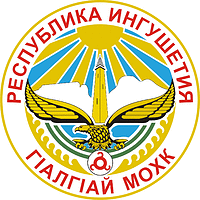 ГIалгIайМохкПредседатель Городского совета депутатовХ. Ю. Цечоев Главагорода СунжаТ. М. Цичоев №
п/пВидыпредпринимательской деятельностиЗначение корректирующего коэффициента К21.Оказание бытовых услуг, в том числе:ремонт, окраска и пошив обуви 0,3услуги фотоателье 0,6пошив и ремонт одежды 0,6ремонт и изготовление металлических изделий, за исключением ювелирных изделий0,8ремонт и техническое обслуживание бытовой радиоэлектронной аппаратуры, персональных компьютеров, бытовых машин и бытовых приборов, за исключением ремонта часов0,7ремонт часов0,09ремонт ювелирных изделий0,7ремонт и изготовление мебели0,5химическая чистка и крашение, услуги прачечных0,4услуги бань0,19услуги саун1услуги парикмахерских0,6услуги предприятий по прокату 0,11иные виды бытовых услуг, за исключением ремонта и строительства жилья и других построек0,142.Оказание ветеринарных услуг0,133.Оказание услуг по ремонту, техническому обслуживанию и мойке автомототранспортных средств14.Оказание услуг по предоставлению во временное владение (в пользование) мест для стоянки автомототранспортных средств, а также по хранению автомототранспортных средств на платных стоянках15.Оказание автотранспортных услуг по перевозке грузов16.Оказание автотранспортных услуг по перевозке пассажиров0,47.Розничная торговля, осуществляемая через объекты стационарной торговой сети, имеющей торговые залы:Продовольственные товары, без реализации алкогольной продукции и пива0,17Продовольственные товары, с реализацией алкогольной продукции и пива 1Медицинские товары0,428.Розничная торговля, осуществляемая через объекты стационарной торговой сети, не имеющие торговых залов, а также через объекты нестационарной торговой сети, площадь торгового места в которых не превышает 5 квадратных метров0,99.Розничная торговля, осуществляемая через объекты стационарной торговой сети, не имеющие торговых залов, а также через объекты нестационарной торговой сети, площадь торгового места в которых превышает 5 квадратных метров0,910.Развозная и разносная розничная торговля0,911.Реализация товаров с использованием автоматов0,912.Оказание услуг общественного питания через объект организации общественного питания, имеющий зал обслуживания посетителей:- с реализацией алкогольной продукции и пива;- без реализации алкогольной продукции и пива10,513.Оказание услуг общественного питания через объект организации общественного питания, не имеющий зал обслуживания посетителей114.Распространение наружной рекламы с использованием рекламных конструкций (за исключением рекламных конструкций с автоматической сменой изображения и электронных табло)115.Распространение наружной рекламы с использованием рекламных конструкций с автоматической сменой изображения116.Распространение наружной рекламы с использованием электронных табло117.Размещение рекламы с использованием внешних и внутренних поверхностей транспортных средств0,318.Оказание услуг по временному размещению и проживанию0,719.Оказание услуг по передаче во временное владение и (или) в пользование торговых мест, расположенных в объектах стационарной торговой сети, не имеющих торговых залов, объектов нестационарной торговой сети, а также объектов организации общественного питания, не имеющих залов обслуживания посетителей, если площадь каждого из них не превышает 5 квадратных метров0,220.Оказание услуг по передаче во временное владение и (или) в пользование торговых мест, расположенных в объектах стационарной торговой сети, не имеющих торговых залов, объектов нестационарной торговой сети, а также объектов организации общественного питания, не имеющих залов обслуживания посетителей, если площадь каждого из них превышает 5 квадратных метров0,421.Оказание услуг по передаче во временное владение и (или) в пользование земельных участков для размещения объектов стационарной и нестационарной торговой сети, а также объектов организации общественного питания, если площадь земельного участка не превышает 10 квадратных метров0,622.Оказание услуг по передаче во временное владение и (или) в пользование земельных участков для размещения объектов стационарной и нестационарной торговой сети, а также объектов организации общественного питания, если площадь земельного участка превышает 10 квадратных метров0,8